PENGARUH PENDIDIKAN DAN PELATIHAN TERHADAP PENGEMBANGAN KARIR PEGAWAI PADAPT. BANK SUMUT PUSAT MEDANSKRIPSIDiajukan Guna Melengkapi Sebagian Syarat Dalam Mencapai Gelar Sarjana EkonomiOleh:WINDY SARAHNPM: 153114401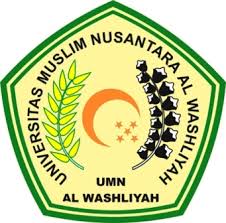 FAKULTAS EKONOMI JURUSAN MANAJEMENUNIVERSITAS MUSLIM NUSANTARA (UMN) AL-WASHLIYAHMEDAN2019